ALLEGATO E Misura 19 – Sviluppo Locale di Tipo PartecipativoSottomisura 19.2 – Azioni della strategia di sviluppo locale di tipo partecipativoAzione 8: “IL BORC” Recupero del patrimonio storico culturale attraverso la rivitalizzazione dei borghi carnici” - 2a Edizione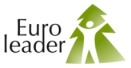 SCHEDA PROGETTUALE COMUNEIl sottoscritto _______________________ nato a _____________________ il __________, C.F. _______in qualità di:	        legale rappresentante		 soggetto legittimato a firmaredel (Denominazione) COMUNE DI __________________________ (Partner 1 – REFERENTE) codice fiscale/partita IVA/CUAA _______________________ con sede in __________________________________ CAP _______________ via _______________________________ n. _______ Il sottoscritto _______________________ nato a _____________________ il __________, C.F. _______in qualità di:	        legale rappresentante		 soggetto legittimato a firmaredel (Denominazione) __________________________ (Partner 2)  codice fiscale/partita IVA/CUAA _______________________ con sede in __________________________________ CAP _______________ via _______________________________ n. _______ (Inserire eventuali Altri partner) V I S T ILa SSL del GAL EuroleaderIl bando Azione 8 ““IL BORC” Recupero del patrimonio storico culturale attraverso la rivitalizzazione dei borghi carnici” - 2a EdizioneP R E M E S S O    C H E Le operazioni non possono essere attivate singolarmente da ognuno dei soggetti individuati al comma 1 del Bando, ma devono necessariamente dare vita ad un progetto integrato che coinvolge due o più soggetti tra quelli individuati al comma 1 dell’art. 7 del bandoIl progetto integrato si caratterizza per i seguenti elementi:l’intervento deve coinvolgere due o più soggetti tra quelli individuati al comma 1 dell’art. 7 del bando, di cui uno è il Comune di pertinenza territoriale;ciascun soggetto presenta una domanda di sostegno per realizzare la propria parte (sub-progetto) del progetto integrato;la presente scheda progettuale comune (Allegato E), sottoscritta congiuntamente dai soggetti di cui sopra e presentata come allegato alle singole domande di sostegno, definisce gli elementi di integrazione tra i sub-progetti di cui alla lettera b);all’atto di presentazione della domanda di sostegno, le modalità di gestione del progetto integrato, dei ruoli e dei servizi previsti devono essere già definite e concordate dalle parti specificandoli nella presente scheda progettuale comune (Allegato E);la non ammissibilità di un singolo sub-progetto, qualora comporti la riduzione del valore complessivo del progetto integrato al di sotto della soglia minima di cui all’art. 9 del bando o il venir meno dei requisiti di ammissibilità richiesti dall’art. 11 del bando, comporta l’inammissibilità dell’intero progetto integrato;la mancata realizzazione di un singolo sub-progetto, qualora comporti il venir meno dei requisiti di ammissibilità richiesti e delle finalità del progetto stesso, comporta la decadenza dell’aiuto per tutti i soggetti coinvolti nel progetto integrato;referente del progetto deve essere il Comune territorialmente competente sul borgo oggetto del progetto; C H I E D O N Ola concessione di un sostegno per il finanziamento del progetto integrato denominato:(indicare il TITOLO DEL PROGETTO INTEGRATO)______________________________________________________________________________________I soggetti sopra indicati che condividono l’idea progettuale unica convengono e dichiarano quanto segue:DESCRIZIONE DEL BORGO E DEI BENI CULTURALI, ARTISTICI E STORICI PRESENTIDESCRIZIONE DEL PROGETTO INTEGRATOCRITERI DI SELEZIONE (autovalutazione punteggi)Descrizione dei punteggi UGUALI a tutti i sub-progettiQuesta sezione è dedicata ai due parametri che valgono per tutto il progetto integrato (e quindi avranno un valore identico per tutti i sub-progetti appartenenti al progetto integrato)    b-Tabella complessiva di autovalutazione punteggi del progetto integratoInserire nella seguente tabella riassuntiva l’autovalutazione dei punteggi di ciascun partner. Il dettaglio dei criteri di attribuzione dei singoli punteggi è riportato nell’art. 18 del bando. (L’autovalutazione dovrà corrispondere a quanto riportato da ciascun partner nella sezione 10. Criteri di selezione dell’Allegato B Piano Aziendale di ciascun sub-progetto)QUADRO ECONOMICO A LIVELLO DI PROGETTO INTEGRATOLuogo e data: ____________________________       ______________Partner 1 – COMUNE REFERENTE_________________________Firma del legale rappresentante/soggetto legittimato a firmare__________________________Partner 2 _________________________Firma del legale rappresentante/soggetto legittimato a firmare__________________________Partner n _________________________Firma del legale rappresentante/soggetto legittimato a firmare__________________________Allegare la fotocopia del documento di identità dei sottoscrittori1.1 IDENTIFICAZIONE DEL BORGO Identificazione del Borgo oggetto del progetto integrato:-Nome del Borgo: ……………………………………-Comune Referente: …………………………………… -Estremi dell’atto del Comune che identifica e localizza il borgo oggetto del progetto integrato: …………….-Descrizione sintetica (struttura insediativa, caratteri identitari, popolazione – indicativamente max 1000 battute): ……………………………………………………………………………………………………………………………………………………………………………………………………………………………………………………………………………………………………………………………………………………………………………………………………………………………………………………………………………………………………………………………………………………………………………………………………………………………………………………………………………………………………………………………………………………………………………………………………………………………………………………………………………………………………………………………………….……………………………………………………………………………………………………………………………………………………………………………………1.2 BENI CULTURALI, ARTISTICI, STORICI PRESENTI  a) identificazione del/dei bene/beni culturali, e/o artistici e/o storici presenti nel Borgo ______________________……. (Per attestare la presenza di tali beni è necessario, ai sensi dell’art. 17 del bando, comma 1. Lett. L), allegare una scheda tecnico-illustrativa di un tecnico abilitato attestante il requisito di ammissibilità relativo alla presenza dei beni culturali e/o artistici e/o storici; tale scheda dovrà illustrare gli estremi del riconoscimento del/dei bene/beni sulla base dell’elenco indicato all’art 11 del bando e riportato nella nota 2 in calce al presente documento)  b) ruolo di tali beni all’interno del progetto integrato (indicativamente max 1000 battute): ……………………………………………………………………………………………………………………………………………………………………………………………………………………………………………………………………………………………………………………………………………………………………………………………………………………………………………………………………………………………………………………………………………………………………………………………………………………………………………………………………………………………………………………………………………………………………………………………………………………………………………………………………………………………………………………………………………………………………………………………………………………………………………………………………………………………………………………………………………………………………………………………………………………………………………………………………………………………………………………2.1 SITUAZIONE DI FATTO RILEVATA A LIVELLO TERRITORIALE, ANALISI DELLE ESIGENZE DA SODDISFARE E/O DELLE OPPORTUNITÀ DA COGLIERE (INDICATIVAMENTE MAX 1000 BATTUTE)……………………………………………………………………………………………………………………………………………………………………………………………………………………………………………………………………………………………………………………………………………………………………………………………………………………………………………………………………………………………………………………………………………………………………………………………………………………………………………………………………………………………………………………………………………………………………………………………………………………………………………………………………………………………………………………………………………………………………………………………………………………………………………………………………………………………………………………………………………………………………………………………………………………………………………………………………………………………………………….2.2 DESCRIZIONE DEGLI OBIETTIVI GENERALI DEL PROGETTO INTEGRATO CHE SI INTENDE REALIZZARE (INDICATIVAMENTE MAX 1000 BATTUTE)……………………………………………………………………………………………………………………………………………………………………………………………………………………………………………………………………………………………………………………………………………………………………………………………………………………………………………………………………………………………………………………………………………………………………………………………………………………………………………………………………………………………………………………………………………………………………………………………………………………………………………………………………………………………………………………………………………………………………………………………………………………………………………………………………………………………………………………………………………………………………………………………………………………………………………………………………………………………………………………DESCRIZIONE SINTETICA DEGLI INTERVENTI PREVISTI DAI SUB-PROGETTI, CON ATTENZIONE AGLI ELEMENTI DI INTEGRAZIONE CON IL PROGETTO INTEGRATO NEL SUO COMPLESSO 1. LOCALIZZAZIONE ALTIMETRICA DEGLI INTERVENTI:  Indicare in quale fascia di quota altimetrica si trova il borgo oggetto del progetto:2. OBIETTIVI DEL PROGETTO INTEGRATO DEL BORGO IN TERMINI DI SOSTENIBILITÀ AMBIENTALE – SUBCRITERIO: INVESTIMENTI PER LA VALORIZZAZIONE DI BENI AMBIENTALI, PAESAGGISTICI, SITI PROTETTI E TUTELATI(Da compilare nel caso in cui il Borgo oggetto del progetto sia incluso all’interno di Aree di rilevante interesse ambientale, Aree Natura 2000, parchi e riserve naturali previste dalla L.R. 42/96, biotopi naturali, geositi, beni paesaggistici vincolati ai sensi dell’art. 136 del DLgs 42/2004)a) identificazione degli eventuali beni ambientali, paesaggistici, siti protetti e tutelati presenti nel borgo o ad esso correlati ______________________……. CriterioSubcriterioParametroP. 1 referenteP. 2P. n…Coinvolgimento di giovani Operazioni gestite in maggioranza da giovani coinvolti in ruoli di responsabilità Coinvolgimento di donneOperazioni gestite in maggioranza da donne coinvolte in ruoli di responsabilità Creazione di nuove opportunità occupazionali Incremento dell’occupazione maggiore a 0 ULAObiettivi del progetto integrato del borgo in termini di sostenibilità ambientaleInvestimenti per l’incremento dell’efficienza energetica con investimenti di adeguamento, ristrutturazione e/o costruzione di impianti Obiettivi del progetto integrato del borgo in termini di sostenibilità ambientaleInvestimenti nell’utilizzo delle fonti energetiche rinnovabili con investimenti di adeguamento, ristrutturazione e/o costruzione di impianti per la produzione di energia Obiettivi del progetto integrato del borgo in termini di sostenibilità ambientaleUtilizzo di materiale legnoso certificato per la gestione forestale sostenibile PEFC  Obiettivi del progetto integrato del borgo in termini di sostenibilità ambientaleInclusione del Borgo oggetto del progetto all’interno di Aree di rilevante interesse ambientale, Aree Natura 2000, parchi e riserve naturali previste dalla L.R. 42/96, biotopi naturali, geositi, beni paesaggistici vincolati ai sensi dell’art. 136 del DLgs 42/2004 (punteggio uguale per tutti i subprogetti)Superamento degli ostacoli all’accesso da parte di persone con disabilità finalizzati unicamente al raggiungimento di standard superiori a quelli minimi di legge Realizzazione di interventi per il raggiungimento di standard superiori a quelli minimi di leggeInterventi che non comportano “consumo di suolo” Interventi di carattere edilizio che non comportano “consumo di suolo” Localizzazione altimetrica degli interventifino a 500 m. s.l.m., 7 punti; da 501 a 600 m. s.l.m., 10 punti; da 601 a 700 m. s.l.m., 13 punti; da 701 a 800 m. s.l.m., 16 punti; Maggiore di 800 a m. s.l.m. 20 punti.(punteggio uguale per tutti i subprogetti)totaleImporto totalesub-progettoContributo richiestoCofinanziamento privatoINVESTIMENTO SUB-PROGETTO 1INVESTIMENTO SUB-PROGETTO 2INVESTIMENTO SUB-PROGETTO n….TOTALE INVESTIMENTO